 CLINICAL DATA MANAGER “Set up” H/F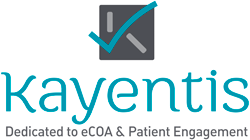 KAYENTIS est un éditeur de solutions logicielles spécialisé dans les essais cliniques pharmaceutiques.Notre cœur de compétence se situe dans les solutions de capture et de traitement de données patient (eCOA) par device type tablette.Votre mission:Kayentis cherche un Clinical Data Manager “set up” poste rattaché au Responsable du département Specs & Validation, au sein des Opérations.Ce poste en CDI est basé dans la région Grenobloise (Meylan).Le Data Manager de setup travaille sur la mise en œuvre de la plateforme et de la base de données pour l’exploitation des données cliniques remontées dans les plateformes des clients.Vos responsabilités:Vous spécifiez les besoins des projetsVous produisez le plan de validation du projetVous réalisez les tests fonctionnelsVous gérez votre propre plan de chargeVotre mission -Définition des règles de cleaning des données et les besoins en configuration du projet-Production du plan de validation du projet-Contrôle et validation de la configuration des plateformes relative au data management-Définition des contraintes de contrôle qualité sur les données et vous êtes responsable de leur exécution-Participation, aux côtés du chef de projet, à la définition du workflow de collecte et de revue des données-Spécifications et documentation des règles de data management -Définition du plan de validation de l’étude, et mise en œuvre de ce plan-Soutien des activités de Data Management-Optimisation des méthodes de travail, outils & procédures relatives à l’activité de Data Management.Votre profil: Niveau Master ou equivalent. Vous avez une première expérience réussie en Data Management dans le domaine des essais cliniquesVous avez idéalement déja participé à des projets similaires (eCOA sur tablette) dans un contexte international.L’organisation et la rigueur sont des qualités essentielles pour vous.  Vous aimez travailler dans un contexte international.Vous avez un anglais fluide, et utilisez l’anglais dans votre quotidien.Vous avez l’esprit d’équipe, et êtes autonome. Vous savez évoluer dans un environnement avec des variations de charge de travail.Pour plus d'information sur KAYENTIS, rejoignez-nous sur  www.kayentis.com.  Cette opportunité de poste vous motive, contactez nous et envoyez nous votre candidature sur career@kayentis.fr